                                    ПОСТАНОВЛЕНИЕ                                                        КАРАР                                      17.11.2016             пгт. Рыбная Слобода                          143пгО Комиссии Рыбно-Слободского муниципального района Республики Татарстан по профилактике правонарушенийВ целях обеспечения реализации политики в сфере профилактики правонарушений, а также в целях координации деятельности в указанной сфере в Рыбно-Слободском муниципальном районе Республики Татарстан в соответствии с Федеральным законом от 23 июня 2016 года №182-ФЗ «Об основах системы профилактики правонарушений в Российской Федерации», с учётом Указа Президента Республики Татарстан от 9 января 2010 года №УП-1 «О Правительственной комиссии Республики Татарстан по профилактике правонарушений», на основании Устава Рыбно-Слободского муниципального района Республики Татарстан  ПОСТАНОВЛЯЮ:1. Образовать Комиссию Рыбно-Слободского муниципального района Республики Татарстан по профилактике правонарушений.2. Утвердить прилагаемые:Положение о Комиссии Рыбно-Слободского муниципального района Республики Татарстан по профилактике правонарушений;состав Комиссии Рыбно-Слободского муниципального района Республики Татарстан по профилактике правонарушений.3.Признать утратившими силу:-постановление Главы Рыбно-Слободского муниципального района Республики Татарстан от 24.07.2013 года №76пг «Об утверждении состава межведомственной комиссии по профилактике правонарушений Рыбно-Слободского муниципального района в новой редакции»;-постановление Главы Рыбно-Слободского муниципального района Республики Татарстан от  02.02.2015 года №23пг «О внесении изменений в состав межведомственной комиссии по профилактике правонарушений Рыбно-Слободского муниципального района, утвержденный постановлением Главы Рыбно-Слободского муниципального района от 24.07.2013 №76пг»;-постановление Главы Рыбно-Слободского муниципального района Республики Татарстан от  06.04.2015 года №50пг «О внесении изменений в состав межведомственной комиссии по профилактике правонарушений Рыбно-Слободского муниципального района, утвержденный постановлением Главы Рыбно-Слободского муниципального района от 24.07.2013 №76пг»;-постановление Главы Рыбно-Слободского муниципального района Республики Татарстан от  28.09.2015 года №111пг «О внесении изменений в состав межведомственной комиссии по профилактике правонарушений Рыбно-Слободского муниципального района, утвержденный постановлением Главы Рыбно-Слободского муниципального района от 24.07.2013 №76пг»;-постановление Главы Рыбно-Слободского муниципального района Республики Татарстан от  23.11.2015 года №137пг  «О внесении изменений в состав межведомственной комиссии по профилактике правонарушений Рыбно-Слободского муниципального района, утвержденный постановлением Главы Рыбно-Слободского муниципального района Республики Татарстан от 24 июля 2013 года №76пг».4.Настоящее постановление разместить на официальном сайте Рыбно-Слободского муниципального района Республики Татарстан в информационно-телекоммуникационной сети Интернет по веб-адресу: http://ribnaya-sloboda.tatarstan.ru и на «Официальном портале правовой информации Республики Татарстан» в информационно-телекоммуникационной сети Интернет по веб-адресу: http://pravo.tatarstan.ru.5.Контроль за исполнением настоящего постановления оставляю за собой.И.Г.ВалеевУтвержденопостановлениемГлавы Рыбно-Слободскогомуниципального районаРеспублики Татарстанот 17.11.2016 №143пгПоложение о Комиссии Рыбно-Слободского муниципального района Республики Татарстан по профилактике правонарушений I.Общие положения1.1.Комиссия Рыбно-Слободского муниципального района Республики Татарстан по профилактике правонарушений (далее – Комиссия) является муниципальным координационным органом, образованным для обеспечения согласованных действий органов местного самоуправления, органов исполнительной власти в Рыбно-Слободском муниципальном районе Республики Татарстан, иных органов,  организаций и общественных объединений (далее – субъекты профилактики правонарушений) при реализации мер в системе профилактики правонарушений.1.2. Комиссия осуществляет свою деятельность в соответствии с Конституцией Российской Федерации, федеральными законами, Конституцией Республики Татарстан, законами Республики Татарстан, иными нормативными правовыми актами Российской Федерации и Республики Татарстан, Уставом Рыбно-Слободского муниципального района Республики Татарстан и иными муниципальными правовыми актами, а также настоящим Положением.II. Основные задачи КомиссииОсновными задачами Комиссии являются:2.1.координация деятельности органов местного самоуправления, а также взаимодействие с территориальными органами федеральных органов исполнительной власти по Республике Татарстан в Рыбно-Слободском муниципальном районе Республики Татарстан, территориальными органами исполнительной власти Республики Татарстан в Рыбно-Слободском муниципальном районе Республики Татарстан и организациями по исполнению федерального законодательства и законодательства Республики Татарстан в сфере профилактики правонарушений, включая вопросы профилактики злоупотребления алкогольной продукцией, пивом, табаком и формирования здорового образа жизни среди населения в Рыбно-Слободском муниципальном районе Республики Татарстан;2.2. разработка рекомендаций и мероприятий, направленных на обеспечение эффективности системы профилактики, направленных на активизацию борьбы с пьянством, алкоголизмом, курением табака, наркоманией, незаконной миграцией, ресоциализацию лиц, освободившихся из мест лишения свободы, и других мер, направленных на снижение уровня преступности на территории муниципального района;2.3. выработка комплексных мер по приоритетными направлениям профилактики правонарушений, их внедрение в практическую деятельность субъектов, реализующих меры, направленные на предупреждение преступлений и правонарушений;2.4. организация и проведение профилактических мероприятий, направленных на снижение уровня преступности на территории Рыбно-Слободского муниципального района Республики Татарстан, в том числе мероприятий по профилактике злоупотребления алкогольной продукцией, пивом, табаком и по формированию здорового образа жизни среди населения в Рыбно-Слободском муниципальном районе Республики Татарстан;2.5.информирование Главы Рыбно-Слободского муниципального района Республики Татарстан и Исполнительного комитета Рыбно-Слободского муниципального района Республики Татарстан о ходе и результатах деятельности Комиссии и принимаемых руководителями органов местного самоуправления, территориальных органов федеральных органов исполнительной власти по Республике Татарстан в Рыбно-Слободском муниципальном районе Республики Татарстан, территориальных органов исполнительной власти Республики Татарстан в Рыбно-Слободском муниципальном районе Республики Татарстан мерах по устранению причин и условий совершения преступлений и других правонарушений, а также мерах по профилактике злоупотребления алкогольной продукцией, пивом, табаком и по формированию здорового образа жизни среди населения в Рыбно-Слободском муниципальном районе Республики Татарстан.III.Функции КомиссииОсновными функциями Комиссии является:3.1.проведение анализа состояния профилактики правонарушений, включая вопросы профилактики злоупотребления алкогольной продукцией, пивом, табаком и формирования здорового образа жизни среди населения в Рыбно-Слободском муниципальном районе Республики Татарстан с последующей выработкой рекомендаций субъектам профилактики правонарушений;3.2. разработка проектов муниципальных программ по профилактике правонарушений, злоупотребления алкогольной продукцией, пивом, табаком и формированию здорового образа жизни среди населения в Рыбно-Слободском муниципальном районе Республики Татарстан, контроль за их выполнением;3.3.осуществление взаимодействия с общественными объединениями и иными организациями при решении вопросов профилактики правонарушений, включая вопросы профилактики злоупотребления алкогольной продукцией, пивом, табаком и формирования здорового образа жизни среди населения в Рыбно-Слободском муниципальном районе Республике Татарстан;3.4. осуществление взаимодействия со средствами массовой информации по вопросам, отнесенным к ее компетенции;3.5.осуществление взаимодействия с общественными объединениями и иными организациями при решении вопросов профилактики правонарушений, включая вопросы профилактики злоупотребления алкогольной продукцией, пивом, табаком и формирования здорового образа жизни среди населения в Рыбно-Слободском муниципальном районе Республики Татарстан;3.6. осуществление контроля за выполнением решений Комиссии.IV.Полномочия КомиссииКомиссия в пределах своей компетенции:4.1.принимает решения по организации и совершенствованию взаимодействия субъектов профилактики правонарушений;4.2.запрашивает в установленном порядке от органов исполнительной власти и органов местного самоуправления, а также организаций информацию по вопросам, отнесенным к ее компетенции;4.3.заслушивает доклады должностных лиц субъектов профилактики правонарушений по вопросам предупреждения правонарушений, включая вопросы профилактики злоупотребления алкогольной продукцией, пивом, табаком и формирования здорового образа жизни среди населения в Рыбно-Слободском муниципальном районе Республики Татарстан, устранения причин и условий, способствующих их совершению;4.4.создает постоянные и временные рабочие группы по отдельным направлениям деятельности Комиссии или для решения конкретной проблемы в сфере профилактики правонарушений, включая вопросы профилактики злоупотребления алкогольной продукцией, пивом, табаком и формирования здорового образа жизни среди населения в Рыбно-Слободском муниципальном районе Республики Татарстан;4.5.привлекает в установленном порядке должностных лиц и специалистов органов исполнительной власти и органов местного самоуправления, а также организаций для оказания практической помощи органам местного самоуправления в реализации мер в системе профилактики правонарушений, в выработке предложений и рекомендаций по дальнейшему совершенствованию этой работы.V.Порядок образования и деятельность Комиссии5.1. Комиссия образуется в составе председателя, заместителей председателя, секретаря и членов Комиссии.Состав Комиссии утверждается постановлением Главы Рыбно-Слободского муниципального района Республики Татарстан.5.2.Организация деятельности Комиссии осуществляется в соответствии с планом работы Комиссии. План работы составляется на текущий год на основании предложений, поступивших от членов Комиссии, рассматривается на заседании Комиссии и утверждается ее председателем.5.3.Заседания Комиссии проводятся под руководством председателя Комиссии либо одного из его заместителей (по поручению председателя) не реже одного раза в квартал либо при необходимости срочного рассмотрения вопросов, входящих в ее компетенцию, - безотлагательно и считаются правомочными, если на них присутствует более половины ее состава. В случаях отсутствия секретаря его обязанности возлагаются по решению председателя Комиссии на одного из членов Комиссии.5.4.Решения Комиссии принимаются простым большинством голосов присутствующих на заседании членов Комиссии с учетом представленных в письменной форме мнений членов Комиссии, отсутствующих на заседании. При равенстве голосов голос председательствующего на заседании Комиссии является решающим.5.5.Решение Комиссии оформляется протоколом, который подписывается председательствующим на заседании.5.6.Решения, принимаемые Комиссией, носят рекомендательный характер.5.7.При необходимости к участию в заседаниях Комиссии могут привлекаться (с их согласия) представители иных заинтересованных органов исполнительной власти и органов местного самоуправления, руководители которых не включены в состав Комиссии.5.8.Организационно-техническое обеспечение деятельности Комиссии осуществляется Исполнительным комитетом Рыбно-Слободского муниципального района Республики Татарстан (по согласованию).5.9.Решение об упразднении Комиссии принимается Главой Рыбно-Слободского муниципального района Республики Татарстан.УтвержденпостановлениемГлавы Рыбно-Слободскогомуниципального районаРеспублики Татарстанот 17.11.2016 №143пгСоставКомиссии Рыбно-Слободского муниципального района Республики Татарстан по профилактике правонарушенийВалеев И.Г.Глава Рыбно-Слободского муниципального района Республики Татарстан, председатель комиссииИбрагимов И.Г.заместитель Главы Рыбно-Слободского муниципального района Республики Татарстан, заместитель председателя комиссииХабибуллин Р.Х.руководитель Исполнительного комитета Рыбно-Слободского муниципального  района Республики Татарстан, заместитель председателя комиссии (по согласованию)Миндубаев И.И.главный специалист юридического отдела аппарата Совета Рыбно-Слободского муниципального района Республики Татарстан, секретарь комиссииЧлены комиссии:Члены комиссии:Мустафин Н.Ф.Халиев К.Р.начальник отдела МВД  России по Рыбно-Слободскому району (по согласованию)руководитель Высокогорского межрайонного следственного отдела Следственного управления Следственного комитета Российской Федерации по Республике Татарстан (по согласованию)Фатихов М.Х.директор филиала - главный редактор газеты «Авыл офыклары» АО «Татмедиа» (по согласованию)Садиков И.М.начальник МКУ «Отдел образования Исполнительного комитета Рыбно-Слободского муниципального района Республики Татарстан» (по согласованию)Шакирова Н.А.и.о. начальника отдела социальной защиты Министерства труда, занятости и социальной защиты Республики Татарстан в Рыбно-Слободском муниципальном районе (по согласованию)Хамидуллина Н.К.Рашитова Р.Г.и.о. начальника МКУ «Отдел по молодежной политике, спорту и туризму Исполнительного комитета Рыбно-Слободского муниципального района Республики Татарстан» (по согласованию)заместитель начальника МКУ «Отдел социально-культурной сферы Исполнительного комитета Рыбно-Слободского муниципального района Республики Татарстан» (по согласованию)Гарифуллина Р.А.директор ГКУ «Центр занятости населения» Рыбно-Слободского района (по согласованию)Кадырова Р.Ф.Альмухаметова А.М.председатель Совета ветеранов (пенсионеров) Рыбно-Слободского муниципального района (по согласованию)начальник отделения по вопросам миграции отдела МВД России по Рыбно-Слободскому району (по согласованию)Валиев М.М.руководитель Исполнительного комитета Рыбно-Слободского городского  поселения Рыбно-Слободского муниципального района Республики Татарстан (по согласованию)Токранов В.Г.ответственный секретарь Комиссии по делам несовершеннолетних и защите их прав Рыбно-Слободского муниципального района Республики Татарстан (по согласованию)Крайнов А.В.начальник филиала по Рыбно-Слободскому району ФКУ УИИ УФСИН России по Республике Татарстан (по согласованию)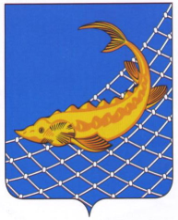 